附件1：活动须知和活动组别划分一、活动须知1、本次大赛鼓励跨学院组成参赛团队，每队成员人数不超过5人，各团队需有一名成员担任负责人、联系人。个人或团队参赛的选手可聘任指导教师，指导创意项目。2、参赛作品须真实、健康、合法、无任何不良信息，作品立意应弘扬正能量，践行社会主义核心价值观。3、参赛者须能保证在比赛期间有充足时间以确保比赛顺利进行，无特殊情况不允许退赛。4、参赛者保证对参赛作品拥有充分、完全、排他的知识产权，不侵犯他人的专利权、著作权、商标权以及其他知识产权；如产生法律纠纷，由参赛选手自负，与大赛无关。5、参赛作品可用于主办方后期公益宣传，使用权归主办方所有。6、本次大赛的最终解释权归主办方所有。二、活动组别划分及要求本次大赛基于最终呈现作品形式，分为三个组别。1、摄影组，参赛作品投稿要求：（1）面向全校所有师生员工征集摄影作品。（2）摄影作品可投稿过其他比赛，需标注参加比赛及所获名次。（3）摄影作品包含单图和组图两种方式，组图不超过9幅。（4）摄影作品应采用JPG、JPEG等通用格式，确保用标准A4尺寸纸张印刷分辨率不低于300dpi。（5）邮件和照片均以“班级-作者-联系方式-题目”命名，教师及员工以“单位-作者-联系方式-题目”命名，附上50-150字的文字说明（如时间、地点、场景描述）可适当加分。2.Vlog短视频组，参赛作品投稿要求：（1）面向全校师生员工征集 1-3分钟短视频作品。（2）视频作品可投稿过其他比赛，需标注参加比赛及所获名次。（3）作品需要围绕生活实际，结合节能场景或理念等方面创作。（4）实物作品也可通过短视频的形式参赛，录制视频并在背景音或字幕阐述清晰作品原理及意义即可。（5）拍摄镜头较为平稳，剪辑流畅，画质清晰，不低于720pHD， 视频可为MP4、AVI、MOV等格式，拍摄设备和剪辑工具不限。（6）邮件和视频均以“班级-作者-联系方式-题目”命名，教师及员工以“单位-作者-联系方式-题目”命名，附上50-150字的文字说明（如时间、地点、场景描述）可适当加分。3.三行诗组，参赛作品投稿要求：（1）面向全校师生员工征集三行诗作品。（2）三行诗可投稿过其他比赛，需标注参加比赛及所获名次。（3）三行诗包含单首和组诗两种方式，组诗不超过9首。（4）三行诗作品需书写好后提交扫描电子版或拍摄图片版，采用JPG、JPEG等通用格式，确保用标准A4尺寸纸张印刷分辨率不低于300dpi（后期优秀作品可能需要提交原作品）。（5）邮件和照片均以“班级-作者-联系方式-作品题目”命名，教师及员工以“单位-作者-联系方式-题目”命名。报名链接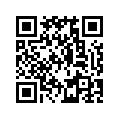 （报名链接：https://www.wjx.cn/vj/tfW3nSI.aspx）